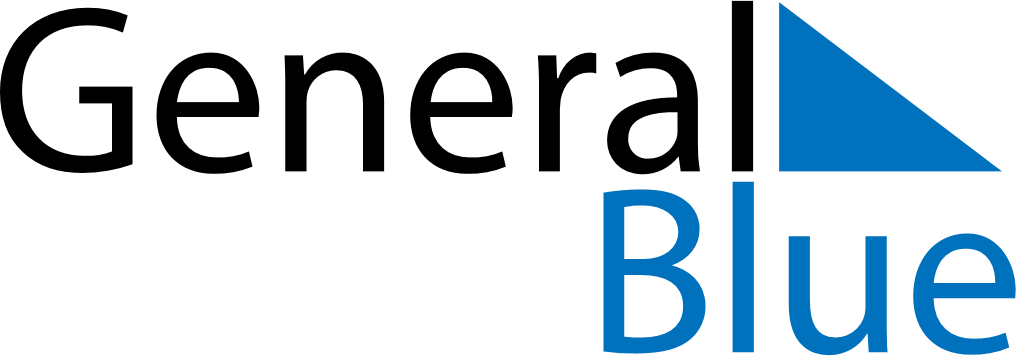 September 1873September 1873September 1873September 1873September 1873SundayMondayTuesdayWednesdayThursdayFridaySaturday123456789101112131415161718192021222324252627282930